1	ВведениеАльтернативные процедуры вызова (АПВ) осуществляются в международных сетях различными способами; ввиду возросшей сложности сетей, а также с появлением и распространением инфраструктур и услуг на базе IP, описание характеристик АПВ становится все более трудным. Влияние АПВ на все стороны пока еще не очень понятно; оно кроет в себе экономические аспекты, а также эксплуатационные аспекты, которые могут ухудшить рабочие характеристики сети.2	ОбсуждениеВ то время как на ранних стадиях одной из основных видов АПВ был обратный вызов, нынешний прогресс в развитии инфраструктур сетей привел к возникновению других видов АПВ, которые не столь очевидны для регуляторных органов и администраций, и поэтому оказывается все труднее разработать надлежащие нормативные положения, которые позволяли бы обеспечить здоровую конкуренцию на рынке и защитить права граждан.Создается впечатление, что в соответствующих исследовательских комиссиях МСЭ-Т еще необходимо провести дополнительные исследования, чтобы изучить новые механизмы для АПВ, описать их характеристики и изучить экономические последствия АПВ для всех сторон, включая оценку преимуществ в сравнении с недостатками, и с учетом этого разработать соответствующие Рекомендации.3	Вывод и предложения по пересмотренной РезолюцииВ прилагаемой пересмотренной Резолюции, упомянутой выше, эти вопросы рассматриваются в более широком плане, чем в традиционном сценарии обратного вызова.MOD	AFCP/42A4/1РЕЗОЛЮЦИЯ 29 (ПЕРЕСМ. , 20 Г.)Альтернативные процедуры вызова в международных сетях электросвязи(Женева, 1996 г.; Монреаль, 2000 г.; Флорианополис, 2004 г.; Йоханнесбург, 2008 г.; 
Дубай, 2012 г.)Всемирная ассамблея по стандартизации электросвязи (, 20 г.),напоминаяа)	принятую Советом на его сессии 1996 года Резолюцию 1099, касающуюся альтернативных процедур вызова в международных сетях электросвязи, в которой Сектору стандартизации электросвязи МСЭ (МСЭ-Т) настоятельно предлагалось как можно скорее разработать соответствующие Рекомендации, касающиеся альтернативных процедур вызова;b)	Резолюцию 22 (Пересм. , 20 г.) Всемирной конференции по развитию электросвязи;с)	Резолюцию 21 (Пересм. , 20 г.) Полномочной конференции, касающуюся альтернативны процедур вызова в сетях электросвязи,признавая,а)	что во многих странах альтернативные процедуры вызова, которые могут оказывать негативное влияние, не разрешены, а в некоторых других – разрешены;b)	что альтернативные процедуры вызова, которые могут причинять ущерб, могут быть привлекательными для пользователей;с)	что альтернативны процедур вызова, которые могут причинять ущерб и которые могут негативно влиять на доходы эксплуатационных организаций, уполномоченных Государствами-Членами, что может, в частности, серьезно затруднить усилия развивающихся стран по надлежащему развитию их сетей и служб электросвязи;d)	что нарушения схемы трафика в результате использования  альтернативных процедур вызова, которые способны причинять ущерб, могут негативно сказаться на управлении трафиком и на планировании сетей;е)	что некоторые виды существенно ухудшают эксплуатационные характеристики и качество работы,учитываярезультаты семинара-практикума МСЭ по альтернативным процедурам вызова и определению происхождения, который состоялся в Женеве, 19–20 марта 2012 года,вновь подтверждая,a)	что каждое государство имеет суверенное право регламентировать свою электросвязь, в силу чего оно может разрешать, запрещать или каким-либо иным образом регулировать вопросы, связанные с идентификацией вызывающего абонента, на своей территории;b)	что в Преамбуле к Уставу МСЭ признается "возрастающее значение электросвязи для сохранения мира и социально-экономического развития всех государств", и что Государства-Члены договорились в рамках Устава "с целью обеспечения мирных связей, международного сотрудничества и социально-экономического развития народов с помощью эффективно действующей электросвязи",отмечая,что в целях сведения к минимуму негативного влияния альтернативных процедур вызоваэксплуатационные организации, уполномоченные Государствами-Членами, должны, в рамках национальных законодательств, приложить все усилия для установления уровня взимаемых такс на основе затрат с учетом Статьи 6.1.1 Регламента международной электросвязи и Рекомендации МСЭ-Т D.5решает1	что администрации и эксплуатационные организации, уполномоченные Государствами-Членами, должны принять, насколько это практически возможно, все меры для приостановления использования методов и , серьезно ухудшающих;2	что администрации и эксплуатационные организации, уполномоченные Государствами-Членами, должны придерживаться согласованного подхода и уважать национальный суверенитет других стран; а предлагаемые руководящие принципы для такого сотрудничества прилагаются к настоящей Резолюции;	поручить 2-й Исследовательской комиссии МСЭ-Т рассмотреть другие аспекты и формы альтернативных процедур вызова;	поручить 3-й Исследовательской комиссии МСЭ-Т изучить вопрос об экономических последствиях применения форм альтернативных процедур вызова, а также неидентификации происхождения или спуфинга в отношении усилий развивающихся стран в направлении надлежащего развития местных сетей и служб электросвязи поручает Директору Бюро стандартизации электросвязипродолжить сотрудничество с Директором Бюро развития электросвязи в целях содействия участию развивающихся стран в этих исследованиях и использовать результаты исследований и при выполнении настоящей Резолюции______________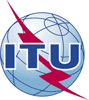 Всемирная ассамблея по стандартизации электросвязи (ВАСЭ-16)
Хаммамет, 25 октября – 3 ноября 2016 годаВсемирная ассамблея по стандартизации электросвязи (ВАСЭ-16)
Хаммамет, 25 октября – 3 ноября 2016 года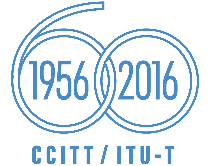 ПЛЕНАРНОЕ ЗАСЕДАНИЕПЛЕНАРНОЕ ЗАСЕДАНИЕДополнительный документ 4
к Документу 42-RДополнительный документ 4
к Документу 42-R28 сентября 2016 года28 сентября 2016 годаОригинал: английскийОригинал: английскийАдминистрации Африканского союза электросвязиАдминистрации Африканского союза электросвязиАдминистрации Африканского союза электросвязиАдминистрации Африканского союза электросвязиПРЕДЛАГАЕМОЕ ИЗМЕНЕНИЕ РЕЗОЛЮЦИИ 29 – альтернативныЕ процедурЫ вызова в сетях международной электросвязиПРЕДЛАГАЕМОЕ ИЗМЕНЕНИЕ РЕЗОЛЮЦИИ 29 – альтернативныЕ процедурЫ вызова в сетях международной электросвязиПРЕДЛАГАЕМОЕ ИЗМЕНЕНИЕ РЕЗОЛЮЦИИ 29 – альтернативныЕ процедурЫ вызова в сетях международной электросвязиПРЕДЛАГАЕМОЕ ИЗМЕНЕНИЕ РЕЗОЛЮЦИИ 29 – альтернативныЕ процедурЫ вызова в сетях международной электросвязиРезюме: